от 25 мая 2017 года  №  20О проведении внеочередного заседания Думы городского округа КрасноуральскНа основании обращения председателя Красноуральской городской территориальной избирательной комиссии  от 23.05.2017 № 19/30  о внесении на рассмотрение на заседании Думы городского округа Красноуральск проекта решения Думы городского округа Красноуральск «О назначении  выборов депутатов Думы городского округа Красноуральск седьмого созыва»,  руководствуясь Регламентом Думы городского округа КрасноуральскПОСТАНОВЛЯЮ:Назначить внеочередное заседание Думы городского округа Красноуральск на 13 июня 2017 года.Утвердить проект повестки внеочередного заседания Думы городского округа Красноуральск (прилагается).Определить время и место проведения заседания: 13 июня 
2017 года, 11:00 час., кабинет № 406 администрации городского округа Красноуральск по адресу г.Красноуральск, пл.Победы д.1.Ответственным за подготовку внеочередного заседания Думы городского округа Красноуральск назначить аппарат Думы городского округа Красноуральск.Настоящее постановление вступает в силу со дня его подписания.Опубликовать настоящее постановление  в газете «Красноуральский рабочий» и разместить на официальном сайте Думы городского округа Красноуральск http:// www.dumakrur.ru. Контроль за выполнением настоящего постановления оставляю за собой.Глава городского округа Красноуральск                                                                       В.В. ГрибовПриложение                                                                                к Постановлению главы городского Красноуральск                                                                                                      от «25» мая  2017 года № 20    « УТВЕРЖДАЮ»		                                                                                       Глава городского округа Красноуральск, исполняющий полномочия председателя Думы городского округа Красноуральск______________В.В.Грибов.      ПОВЕСТКА  ДНЯВнеочередного заседания  Думы городского округа Красноуральск шестого созыва                                                                                                                       13 июня 2017 года в 11.00 час.Каб. 406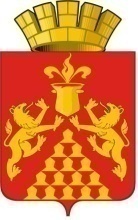 ГЛАВА  ГОРОДСКОГО  ОКРУГА  КРАСНОУРАЛЬСКПОСТАНОВЛЕНИЕВремяРассматриваемый вопросДокладчик(регламент 3-5мин.)Содокладчик(регламент 1-3мин.)11.00-11.0511.05-11.1511.15 -11.301. Обсуждение повестки заседания Думы.2. О рассмотрении проекта решения Думы «О назначении выборов депутатов Думы городского округа Красноуральск седьмого созыва».3. Разное.Грибов Вячеслав ВасильевичСтаркова Светлана АнатольевнаГрибов Вячеслав Васильевич